Автономная некоммерческая профессиональная образовательная организация«УРАЛЬСКИЙ ПРОМЫШЛЕННО-ЭКОНОМИЧЕСКИЙ ТЕХНИКУМ»ОСНОВЫ ЭКОНОМИЧЕСКОЙ ТЕОРИИУчебно-методическое пособие по выполнению практических работ для студентов по специальности  «Земельно-имущественные отношения»2015г. Организация-разработчик:  АН ПОО «Уральский промышленно-экономический техникум»Разработчик: Константиниди Е.Х., преподаватель АН ПОО «Уральский промышленно-экономический техникум»1. ПОЯСНИТЕЛЬНАЯ ЗАПИСКАМетодические указания по выполнению практических работ составлены  в помощь студентам. Дисциплина «Основы экономической теории» входит в цикл общепрофессиональных дисциплин, изучается  специальностями  «Экономика и бухгалтерский учет», «Земельно-имущественные отношения». Дисциплина изучает целый комплекс проблем, позволяя подробно ознакомиться с экономическими аспектами деятельности фирмы, организации, предприятия,  получить определенные знания по расчету вычислительных экономических показателей их работы, используемых для оценки социально – экономического назначения рыночной экономики в целом.  Методические указания разработаны для реализации требований к минимуму содержания и уровню подготовки будущих выпускников.  По окончанию изучения дисциплины:Студент должен знать:- состав материальных, трудовых и финансовых ресурсов организации, показатели  эффективного использования, вопросы экономики ресурсов, энергосберегающие технологии; - механизмы ценообразования, формы оплаты труда;- основные показатели деятельности организации.Студент должен уметь:- рассчитывать по принятой методами основные технологические показатели деятельности организации;- использовать компьютерную технику в решении пользователя.В процессе обучения студентов возникает много проблем с точки зрения усвоения курса. За последнее время появилось много книг и учебных пособий по теоретическим основам экономики. Данные методические указания ознакомят студентов.как правильно разбираться в производственных ситуациях. Целью данных указаний является оказание помощи студентам при изучении дисциплины Основы экономической теории.Раздел 1. Экономическая теория как наука. Общие экономические понятия.ТЕМА 1.4. Альтернативная стоимость. Кривая производственных возможностей.ПРАКТИЧЕСКАЯ РАБОТА №1.Построение кривой производственных возможностей.Цели практической работы: научиться строить и анализировать кривую производственных возможностейЗадание: провести анализ производственных возможностей общества, изобразить их графически.Задачи:Перед вами возможности годового производства книг и журналов при полном использовании ресурсов. Построим кривую производственных возможностей:Изобразим точку М внутри кривой, точку N вне кривой. Дадим анализ данным точкам.Как мы видим, точка М внутри кривой отражает производство книг и журналов в размере         книг и       журналов, Данный объем производства не требует затрат всех имеющихся ресурсов предприятия, то есть м можем сказать о том, что данный экономический выбор неэффективен.Точка N внутри кривой, отражает объем производства        книг и       журналов. Данный объем производства невозможен для предприятия, так как требует дополнительных затрат ресурсов, которыми предприятие не обладает.Задание.1. Бабушка, мать и дочь организовали предприятие по вязанию шерстяных носков и варежек. За год мать может связать 250 пар варежек или 300 пар носков, бабушка 210 пар варежек или 350 пар носков, дочь 150 пар варежек или 300 пар носков. Построить кривую производных возможностей семьи.На графике показаны границы производных возможностей фирмы А, В, С. При производстве товаров X иY. Постройте общую кривую производных возможностей трёх фирм с максимальным использованием всех имеющихся у них ресурсов.В прошлом крупный оборонительный завод состоял из 4х цехов, в каждом из которых можно производить танки и трактора, при этом общее количество произведённых танков и тракторов, меняется в зависимости от сокращения цехов, производящих танки следующим образом.Постройте кривую возможности производства для этого завода и                                                                           определите вероятностные издержки производства тракторов при сокращении числа цехов, производящих танки, от цеха к цеху. Какие факторы могут повлиять на решение директора завода, увеличить производство гражданской продукции. Привести примеры.Ирина, Полина и Ольга – высококвалифицированные специалисты по составлению контрольных заданий по экономике. За 8-ми часовой рабочий день Ирина может составить 4 задачи или 24 тестовых вопроса; Полина 8 задач или 24 тестовых вопроса; Ольга 6 задач или 30 тестовых вопроса. Построить кривую производных возможностей команды, состоящей из Ирины, Полины, Ольги. Определить минимальное время необходимое им на составление экзаменационных заданий состоящих из 50 тестовых вопросов и 10 задач, при этом предполагается что каждая задача и каждый тестовый вопрос имеют только одного составителя. Раздел 1. Экономическая теория как наука. Общие экономические понятия.ТЕМА 1.5.Базовые экономические понятия.ПРАКТИЧЕСКАЯ РАБОТА №2.Свободные и экономические блага.Цели практической работы:рассмотреть основные направления экономических исследований; познакомиться с определением и классификацией потребностей человека и общества; обсудить тему ограниченности факторов производства; узнать, что такое экономические блага и чем они отличаются от даровых благ.Вопросы и задания:1. В чем заключается содержание процесса производства и каковы его факторы?2. Что такое потребности и блага?3.Что такое экономические блага и чем они отличаются от свободных (даровых) благ?4. Раскройте суть неоклассического подхода к выделению и характеристике факторов производства.5. Какова связь потребностей и интересов?6. В чем суть проблемы экономического выбора?7. Что такое вмененные издержки и почему они растут?8. В чем заключается практическое значение кривой производственных возможностей?9. Что такое эффективность производства и каковы ее основные виды и показатели?Тест.Вариант 1.1. Нужда человека в чем-либо необходимом для поддержания жизнедеятельности:1) цель 3) потребность2) средство 4) производство2. Верны ли суждения о благах: а) все жизненные блага человек производит сам;б) жизненные блага бывают предметами потребления?1) верно только а2) верно только б3) верны оба суждения4) оба суждения неверны3. Проблему ограниченности ресурсов можно решить1) если люди будут экономить ресурсы2) если все добровольно ограничат свои потребности3) лишь в будущем, когда уровень развития науки и техники позволит существенно увеличить производство товаров4) нет верного ответа4. Что из перечисленного относится к свободным благам?1) морская вода2) воздух3) компьютер4) песок в пустыне5) одежда6) проезд в автобусеНа двух примерах покажите ограниченность ресурсов в мире.Вариант 2.1. Главной проблемой экономики является:    а)взаимодействие спроса и предложения    б) низкий уровень экономических знаний    в)ограниченность ресурсов    г)высокая степень специализации в мировом хозяйстве2. Верны ли суждения о благе: а) благами являются средства производства; б) благами являются предметы потребления?1) верно только а2) верно только б3) верны оба суждения4) оба суждения неверны3. Верны ли суждения о потребностях человека:а) потребности человека безграничны;б) потребности человека делятся на естественные, духовные и социальные?1) верно только2) верно только б3) верны оба суждения4) оба суждения неверны4. Что из перечисленного относится к экономическим благам?1) бензин2) мороженое3) вода из родника4) ремонт квартиры5) дожди6) солнцеНа двух примерах покажите ограниченность ресурсов в мире.Вариант 3.1. К возобновляемым природным ресурсам относится:    а)солнечный свет    б)газ    в)нефть    г)лес2. Ограниченность ресурсов – это1) основная причина кризиса современной России2) основная проблема экономики3) основная проблема философии4) основная проблема политики3. Нужда человека в чем-либо необходимом для поддержания жизнедеятельности:1) цель 3) потребность2) средство 4) производство4. Что из перечисленного относится к свободным благам?1) бензин2) мороженое3) вода из родника4) ремонт квартиры5) дожди6) солнцеНа двух примерах покажите ограниченность ресурсов в мире.Раздел 2. Микроэкономика.ТЕМА 2.1. Спрос и предложение. Характеристика рынков.ПРАКТИЧЕСКАЯ РАБОТА №3, №4..Построение кривой спроса и кривой предложения.Цель практической работы:   Используя метод графических изображений, представить графически закон спроса и предложения, построить график равновесной цены.Теоретическая часть.Основные проблемы рыночной организации производства: что производить, как производить, для кого производить – решаются через механизм спроса и предложения.         В экономике спрос рассматривают  непросто как потребность  в определенных благах, а как  платежеспособную потребность, т.е. потребность в товарах, обеспеченную денежными средствами.         Спрос – это количество товаров и услуг, которое потребитель может приобрести в данный момент по данной цене. Математически зависимость между ценой и количеством приобретаемого товара была сформулирована А. Курно и называется законом спроса. Между ценой и количеством покупок существует обратная зависимость.       Между ценой и количеством предлагаемого товара существует прямая зависимость.        Равновесная цена на практике показывает соответствие спроса и предложения.Равновесная цена –это цена, по которой покупатель согласен купить, а продавец готов продать товар. Алгоритм выполнения задания. 1.Построить кривую спроса.1.1..Исходя из данных таблицы, на вертикальной оси откладываем размер цены (P), а на горизонтальной оси  количество товаров и услуг (Qd).1.2.Соединяем точки и строим кривую спроса.1.3.Затем строим кривую предложения.1.4.На осях координат откладываем размер цены и объем предложения (Qs), соединяем точки и получаем кривую предложения. 1.5.Путем наложения кривой спроса на кривую предложения, находим точку пересечения двух кривых. Точка пересечения и есть равновесная цена.Задание 1. Определите рыночную цену товара, исходя из данных таблицы:- Назовите исключения закона спроса- О чем свидетельствует ситуация, при которой цена на условный товар окажется выше или ниже равновесной.Задание 2. Предположим, что на рынке действует 500 покупателей и 500 продавцов. В таблице приведен спрос и предложение товара (яблоки):Построить график кривой спроса и предложенияЧему равна равновесная цена на данный товар. Представить равновесную цену графически.- Чему равна равновесная цена на данном рынке?- Что произойдет на рынке данного товара, если цена окажется выше   или ниже равновесной?- Назовите неценовые факторы, влияющие на величину предложения.Раздел 2. Микроэкономика.ТЕМА 2.1. Спрос и предложение. Характеристика рынков.ПРАКТИЧЕСКАЯ РАБОТА №5. Определение рыночного равновесия и рыночной цены.Цели практической работы: студенты должны узнать условия рыночного равновесия. Какое влияние оказывает изменение спроса и предложения на равновесную цену и равновесное количество.Находить равновесные цены и равновесное количество. Анализировать изменения рыночной ситуации в результате изменения спроса или предложения. Вычислять выручку. Анализировать последствия установления фиксированных цен государством. Определять изменения на рынках товаров-заменителей и сопутствующих товаров по сведениям об изменениях цен, спроса и предложения на одном из рынков.Задание.Задача №1.Специалисты ожидают, что в моду вновь войдут макси-юбки из хлопка. Как это, скорее всего, может сказаться на ценах и объемах продаж хлопка, зарплате и занятости сезонных рабочих на уборке хлопка?Задача №2.В таблице приведены шкалы спроса и предложения мяса. Заполнить графы «Избыточный спрос», «Избыточное предложение», «Объем продаж», «Суммарная выручка всех продавцов» и отметить строчку, соответствующую положению равновесия на рынке:Задача№3.В таблице приведены шкалы спроса и предложения некоторого продовольственного товара. Заполнить графы «Избыточный спрос», «Избыточное предложение», «Объем продаж», «Выручка» и отметить строчку, соответствующую положению равновесия на рынке. Заполнить графу «Прибыль» и найти наиболее выгодную цену для всех продавцов, если товар скоропортящийся, а затраты на кг составляют 0,5 р. за кг.Задача №4.В графах таблицы приведены некоторые данные о спросе и предложении некоторого товара. Ваша задача заключается в том, чтобы заполнить таблицу полностью:Задача №5.Найдите выручку, если спрос задан уравнением Qd=1000-50xP, а предложение – уравнением Qs=-50+20xP.Задача №6.Допустим, функция спроса задана уравнением Qd=2800-6xP, а функция предложения – уравнением Qs=-800+3xP.А) Определить точку равновесия.Б) Найти избыточный спрос при цене Р=300 и избыточное предложение при цене Р=420.Задача №7.Даны функции спроса и предложения товара: Qd=900-100xP,Qs=-150+50xP. Определить цену и объем продаж, если государство установит максимальную цену продажи на уровне 6 денежных единиц.Задача №8.Предположим, что спрос на товар задан так называемой обратной функцией спроса P=7-0,3xQ , а предложение выражается тоже обратной функцией P=5+0,1xQ.А) определите равновесную цену и равновесное количество на рынке.Б) Найдите точечную эластичность спроса в точке равновесия.Раздел 2. Микроэкономика.ТЕМА 2.1. Спрос и предложение. Характеристика рынков.ПРАКТИЧЕСКАЯ РАБОТА №6. Вычисление величины затоваривания и дефицитаЦели практической работы:Определить понятие «рыночный спрос» и «рыночное предложение», выявить основные факторы, влияющие на спрос и предложение, понять графическое изображение функции спроса и функции предложения, объяснить, почему и как изменяется рыночное равновесие.Задание.Ответить на вопросы.В чём различие между дефицитом и затовариванием?Что такое рыночное равновесие?Можете ли вы назвать товары, которые в вашем городе дефицитны или, наоборот, имеются в избытке?Раздел 2. Микроэкономика.ТЕМА 2.2. Эластичность спроса и предложения.ПРАКТИЧЕСКАЯ РАБОТА №7. Вычисление эластичности спроса по доходу. Вычисление эластичности предложения по цене.Цели практической работы:студенты должны знать, что такое спрос и в чем состоит закон спроса; каким образом цена товара влияет на величину спроса на этот товар; какие факторы помимо цен, влияют на изменение спроса на товар; что такое предложение и в чем состоит закон предложения; как цена товара влияет на величину его предложения; какие факторы, помимо цены, вызывают изменение предложения товара.Задание.Задача №1.Предположим, что функция спроса на аудиокассеты имеет вид:Q= 9-0,5xP,  где Q – количество аудиокассет, покупаемое потребителями, Р – цена одной аудиокассеты. Определите, при какой цене коэффициент ценовой эластичности спроса равен -0,5. Какое количество аудиокассет будет куплено по этой цене?   Задача №2. В таблице представлены шкала спроса на билеты на хоккейный матч «Спартак»-«Динамо».Используя эти данные:А) постройте график спроса на билеты на хоккейный матч;Б) рассчитайте точечную эластичность спроса по цене и заполните полученными результатами третью колонку таблицы;В) покажите на графике спроса область эластичного и неэластичного спроса, а также спрос с единичной эластичностью;Г) рассчитайте величину общей выручки продавцов билетов при каждой возможной цене и заполните четвертую колонку таблицы;Д) постройте график общей выручки продавцов в координатах: количество проданных билетов (на оси абсцисс) и величина общей выручки (на оси ординат), сопоставьте этот график с графиком спроса и проанализируйте зависимость между изменением цены и выручки продавцов при эластичном и неэластичном спросе;Е) если вместимость стадиона составляет 100 тыс. мест, то посоветовали бы вы организаторам матча полностью заполнить стадион? Если нет, то какое количество билетов вы бы посоветовали продать? Почему?Предполагается, что все билеты продаются по одной и той же цене независимо от качества места на стадионе.Задача №3.Первоначально Наталья получала зарплату 700 р. в месяц и покупала 10 буханок орловского хлеба ежемесячно. Затем заработная плата Натальи уменьшилась на 10 р. В результате этого объем ее покупок орловского хлеба увеличился на 1 буханку в каждом месяце.А) Рассчитайте коэффициент точечной эластичности спроса хлеба по доходу для Натальи если она не имеет других источников дохода и  все прочие условия  сохраняются неизменными.Б) По коэффициенту эластичности определите, к какому типу благ относится орловский хлеб для Натальи.Задача №4.Вини-Пух, имея месячный доход 8 тыс. руб., покупал 30 кг конфет в месяц. После того как его месячный доход понизился, Вини-Пух стал покупать 20 кг этих же конфет в месяц.А) Если дуговая эластичность спроса по доходу на данном интервале равна 3 , то какова величина нынешнего дохода Вини-Пуха  при прочих равных условиях?Б) каким товаром являются конфеты для Вини-Пуха?.Задача №5. Полина имеет денежный доход 200 руб. в неделю, который она расходует на покупку товаров А,В, С,Д, Е.В табл. приведены данные о величине спроса на товар А в зависимости от цены. Затем еженедельный доход Полины возрос на 50 р., и вследствие этого величина ее спроса на товар А стала такой, как показано в колонке 3, при тех же ценах и при неизменности прочих условий.А) Используя данные таблицы, определите, к какому типу относится товар А.Б) Нарисуйте кривую спроса Полины на товар А при первоначальном доходе (200р), а затем нарисуйте кривую спроса на товар А при доходе 250 руб. Объясните свой график.Задача №6.Предположим, что коэффициент перекрестной эластичности спроса на огурцы по цене помидоров равен 4. Что случится  с количеством огурцов, покупаемых на рынке, если цена одного килограмма помидоров уменьшится на 5 %? Задача №7.Известно, что дуговая перекрестная эластичность спроса на товар А по цене товара В составляет (- 18/17). Пусть первоначально цена товара В равна 7 руб. за штуку, а величина спроса на товар А – 210 штук в день. Предположим далее, что цена товара В снизилась на 2 руб., а все другие рыночные условия остались неизменными.А) Что вы можете сказать о соотношении товаров А и В?Б) Определите абсолютное изменение спрашиваемого количества товара А.Задача №8.Определить функцию суммарного предложения на основании данных об индивидуальном предложении:Q(1)= 0  при P<2,          16+4P при   2<P<6,           40    при     P>6          Q(2)= 0  при   P<3,          10+3P  при  3<P<5,           25    при  P>5.Найти эластичность предложения в точке Р=3,5.Задача №9.Построить шкалу предложения нефти на мировом рынке в 1995 г. по следующим гипотетическим данным:Задача №10.Функция предложения задана уравнением Qd=6xP-3000 при P>700.А) Выведите формулу точечной эластичности этой функции предложения.Б) При какой цене эластичность предложения по цене составит 2?В) В интервале цен от 900 до 1000 при какой цене эластичность будет максимальной?Раздел 2. Микроэкономика.ТЕМА 2.3. Поведение потребителя.ПРАКТИЧЕСКАЯ РАБОТА №8. Вычисление предельной полезности и предельных затрат. Построение кривой безразличия.Цель практической работы:Студенты должны узнать, что понимается под общей и предельной полезностью, и в чем заключается закон убывающей предельной полезности, как формулируется правило максимизации полезности, что представляют собой кривые безразличия и карты безразличия, и как на их основе установить субъективные предпочтения отдельного потребителя, что представляет собой бюджетная линия, и чем определяется ее положение на карте безразличия, каким образом индивид оказывается в положении потребительского равновесия, и под влиянием каких факторов оно может измениться.Задание.Задача №1.Василий решил израсходовать 20 р. на покупку пирожных. Их полезность он оценивает деньгами (в рублях), предполагая два способа использования пирожных – для гостей и для собственной семьи:Заполните пропуски в таблице и определите наилучший способ использования Василием этих денег, если цена одного пирожного 4 р.Задача№2.Общая полезность трех съеденных бананов равна 20 единицам, четырех – 22 единицам, а пяти – 21. определите предельную полезность четвертого и пятого бананов.Задача №3.Определите предельную полезность по следующим данным об общей полезности. Общая полезность пяти съеденных порций мороженого равна 14 единицам, шести – 15 единицам, а семи – 10.Задача №4.Маржинальная полезность первого съеденного апельсина равна 5 единицам, второго – 3 единицам, а третьего – 2. Вычислите общую полезность.Задача № 5.Заполните пропуски в таблице:Задача № 6.Постройте кривые безразличия Алеши и Наташи для двух благ: арбузов и свиных хрящиков при условии, что Алеша любит свиные хрящики и не ест арбузов, а Наташа с удовольствием ест арбузы и ненавидит свиные хрящики.Задача №7.Построить линию бюджетного ограничения для яблок и мяса при доходе потребителя, равном 1000 динаров в месяц с учетом цен: яблоки – 2 динара за 1 кг, а мясо – 10 динаров. Как сместится линия при снижении цены яблок до 1 динара и при росте цены мяса на 25%? Выписать уравнения обеих бюджетных прямых.Задача №8.Изобразите произвольную бюджетную линию для двух товаров. Что произойдет с бюджетной линией, если цена одного товара снизится? Увеличиться? Цена одного товара снизится, а другого увеличиться? Цена обоих товаров увеличится?Задача № 9.Построить линии бюджетного ограничения для двух взаимозаменяемых товаров при доходе потребителя, равном 2000 денежных единиц. Цена продукта Х – 40 единиц, а продукта Y – 20 единиц.А) Каким станет уравнение при снижении цены продукта Y на 20%?Б) Как изменится уравнение бюджетного ограничения, если после этого (а) доход увеличится на 40%?.Задача №10.Построить карту кривых безразличия по фрагменту таблицы общей полезности:Задача № 11.Построить кривую безразличия для двух абсолютно взаимозаменяемых товаров пепси-колы и кока-колы, если их цены за литр равны 8 и 10 р. при бюджете на их потребление, равном 40 р.Задача №12.Вини-Пух получает следующую полезность от потребления мороженого и варенья независимо друг от друга, т. е. Вини-Пух настолько большой сластена, что получает одно и тоже удовольствие от мороженого независимо от того, сколько он уже съел варенья, и наоборот.А) Найдите предельную полезность потребления мороженого и варенья.Б) Винни-Пух может потратить на мороженое и варенье 102 кроны, а их цены 9 крон за порцию и 11 крон за 100 г соответственно. Какая комбинация мороженого и варенья будет максимизировать полезность для Винни-Пуха?Б) Какова будет оптимальная комбинация, если Винни-Пух вдруг станет миллионером и его расходы на такие приоритетные товары, как мороженое и варенье, не будут ничем ограничены?Раздел 2. Микроэкономика.ТЕМА 2.4. Производство. Издержки и прибыль.ПРАКТИЧЕСКАЯ РАБОТА №9. Вычисление издержек производства и прибыли.Цель практической работы: Узнать, что включается в бухгалтерские и экономические издержки, что представляет собой бухгалтерская и экономическая прибыли, какая взаимосвязь существует между уровнем издержек и объемом выпускаемого фирмой продукта, что понимается под эффектом масштаба производства. Различать и вычислять фиксированные (постоянные) и переменные затраты, а также маржинальные, общие и средние затраты на условных примерах. Применять правила минимизации средних общих затрат и средних переменных затрат. Определять эффект масштаба.Задание.Задача №1В таблице показана зависимость общих затрат предприятия от выпуска продукции. Рассчитайте затраты: постоянные, переменные, средние общие, средние постоянные, средние переменные. В таблице заполните графы:Задача 2. Зависимость общих затрат предприятия (ТС) от выпуска продукции представлена в таблице:Заполните следующую таблицу:Задача 3.Заполните таблицу на основании следующих данных о затратах фирмы в долгосрочный периоде:Задача 4.Фирма выпускала 100 единиц продукции и продавала по цене 50 р. За штуку. Стоит ли дополнительно выпускать еще 10 единиц продукции на продажу по той же цене, если средние издержки увеличатся с 40 до 45 р. шт.?А) Подсчитать дополнительную прибыль (убытки) от выпуска 10 дополнительных единиц продукции.Б) При каких ценах за единицу продукции стоит дополнительно выпускать эти 10 единиц продукции?Задача 5.Допустим, что фирма выпускала 200 единиц продукции и сумма связанных с этим издержек составляла 1600р.А) Выгодно ли продавать изделия по цене 9 р.? Чему равна себестоимость единицы продукции? Каковы средние издержки?Б) Пусть Фима может увеличивать выпуск до 201 единицы. Главный бухгалтер утверждает, что это приведет к росту общей суммы издержек до 1610 р. Стоит ли дальше наращивать выпуск этой продукции при цене 9 р. шт.?Задача 6. Годовые постоянные затраты предприятия по производству спортивных горных велосипедов составляют 100 млн. р. Переменные издержки в расчете на один велосипед равны 10000 р. Если производство горных велосипедов на предприятии возрастет с 5 до 10 тыс. В год, то как изменятся затраты на производство одного велосипеда?Задача №7.Произведите необходимые расчеты и заполните следующую таблицу:Раздел 2. Микроэкономика.ТЕМА 2.6. Спрос и предложение экономических ресурсов. Труд как фактор производства.ПРАКТИЧЕСКАЯ РАБОТА №10. Нахождение величины спроса и предложения на трудовые услуги.  Вычисление уровня заработной платы.Цель практической работы: студенты должны узнать, что представляют собой рынки факторов производства; в чем заключается связь между ценами услуг факторов производства и доходами их собственников; какие обстоятельства определяют процессы, происходящие на рынке труда; в чем состоят причины дифференциации в оплате труда работников; как строить шкалы и графики спроса и предложения на рынке труда на условных примерах; определять относительный дефицит и избыток рабочей силы на рынке труда; аналитически исследовать различия в оплате труда и их причины.Задание.Задача №1. В каких случаях термин «спрос» должен быть заменён на термин «величина спроса»?в результате уменьшения цены на квартиры спрос на них увеличился;доходы потребителей выросли и спрос на компьютеры увеличился;стоимость услуг автослесаря выросла и спрос на его услуги уменьшился;цена на сливочное масло выросла, поэтому спрос на маргарин упал;расходы потребителей выросли, поэтому спрос на мебель упал.Задача №2. В каких случаях термин «предложение» должен быть заменён на термин «величина предложения»?потеря половины мирового урожая кофе уменьшила величину егопредложения;увеличениецен на кофе привело к уменьшениюегопредложения;увеличениеколичествафермерскиххозяйств в стране привело к увеличениюпредложениясахарнойсвеклы;введение правительством повышенной ставки налога на прибыль предприятий привело к уменьшению предложения телевизоров.Задача №3. Как повлияет каждое из следующих  событий  при всех других равныхусловиях на спросжителейконкретнойстраны на натуральныйсокместногопроизводства?1.      выросли цены на газовые напитки;2.      упали цены на импортные консервированные соки;3.      появление на местном рынке новой марки водки;Задача №4. Как повлияет при других равных условиях увеличение в 1,5 раза доходов населения на спрос  следующих товаров?перловая крупа;красная икра;компьютеры;соль.Задача №5. Получив информацию про повышение цен на кожу, руководство компании, которая владеет сетью обувных магазинов, отдало распоряжение про сокращение  продавцов. Доказать верность этого решения при помощи графиков спроса и предложения.Задача №6. Функция предложения на говядину имеет вид: QD = 30 – P, где QD – величина спроса на говядину за день (кг), а Р – цена за один килограмм. Функция предложения описана следующим уравнением: QS = 15 + 2P, где QS – величина предложения за день (кг).построить графики спроса и предложения;найти равновесный объём и равновесную цену на мясо;какая ситуация возникнет на рынке мяса, если цена установится на уровне 3 ден.ед. за кг? Решить алгебраическим методом;если предложение уменьшится на 60% при каждом уровне цен, как это повлияет на равновесное количество и равновесную цену?найти эластичность спроса и предложения в точке равновесия.Задача №7. Осенью спрос на шерстяные носки вырос, а цена осталась на том же уровне, что и весной. Как за это время изменилась цена шерсти. Проиллюстрировать графически.Задача №8. Если эластичность спроса по цене на видеокамеры равна (-3), то какое будет процентное изменение величины спроса на них, если известно, что цена выросла на 10%?Задача №9. Дана некая функция спроса. В точке (Р0,Q0) эластичность  . Как измениться эластичность: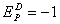 при Р = Р0, если спрос увеличится в два раза;при  Q = Q0, если функция спроса сдвинется на +Р.Задача №10. На предложенных ниже рисунках приведены различные виды функции спроса на товар. Сопоставить их перечисленным случаям:a)      нормальный товар (средний);b)      товар престижа;c)      товар первой необходимости;d)      спрос на товар для фирмы, имеющей бесчисленное количество реальных конкурентов;e)      товар, расход на который составляет незначительную долю потребительского бюджета;f)        товар Гиффена;g)      спекулятивный, страховочный при прямолинейных ожиданиях краткосрочной перспективы;h)      спрос на нормальный товар в мгновенном периоде;i)        спрос на товар, имеющий предел насыщения, и становящийся вредным;j)        спрос и предложения спекулянта в единых координатах;k)      особо чувствительный спрос;l)        спекулятивный, страховочный спрос при обратных ожиданиях.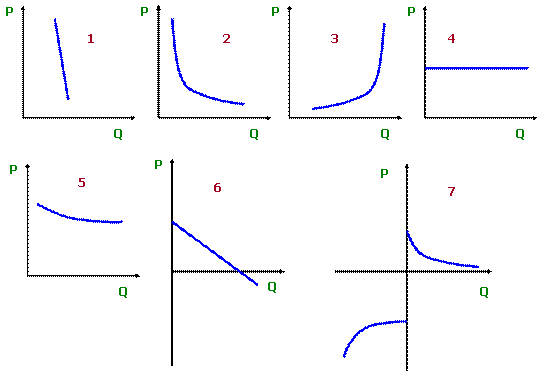 Раздел 2. Микроэкономика.ТЕМА 2.7. Земельная рента.ПРАКТИЧЕСКАЯ РАБОТА №11. Нахождение цены земли.Цель практической работы: студенты должны узнать, от чего зависит величина земельной ренты; как определяется цена капитальных благ; что лежит в основе цены земельных участков; как вычислять цены капитала и земли.Задание.Задача №1.Предположим, вы получили небольшое наследство от американского дядюшки в 30000 долл. Вы можете положить эти деньги в банк под 10% годовых. Допустим, вы уверены в том, что в течение длительного периода времени эта ставка банковского процента останется неизменной. Ваш знакомый предлагает вам купить у него весьма плодородный  участок земли заполученные в наследство 30000 долл. Вы говорите, что не собираетесь заниматься сельским хозяйством. Но знакомый уверяет вас, что дело это весьма прибыльное, потому что вы можете сдавать землю в аренду фермеру и получать 2000 долл. ренты в год. Купите ли вы этот участок, если хотите получить самый высокий возможный доход на ваши 30000 долл.?         Задача №2.Объясните, почему цена земли связана обратной зависимостью со ставкой ссудного процента.Задача №3. Земельный участок стоит 250 млн. ден.ед. при ставке банковского процента 10% и годовой инфляции – 5%. Как изменится цена этого участка, если банковский процент вырастет до 15%, а годовой темп инфляции до 10% (при других равных условиях)?Задача №4. Дана функция спроса на продукцию, выращиваемую на данных земельных участках Q(P), производительность каждого земельного участка, объём и себестоимость единицы продукции на них. Найти предельный участок земли, количество используемой земли, общую, абсолютную и дифференцируемую ренту для каждого участка. Участок используется целиком.Задача №5. Землесобственникрешилсдать в арендуучастокземлиразмером 40 га фермерам для выращиваниякукурузы. Участокрасположен недалеко от автомобильной дороги  в областномцентре и собрать с негоможно за год 60 центнеров зерна с одного га. На худшемучаскеразмером в 70 га в даннойместностиобычно урожай равен 35 центнеров с га. Еслирыночнаяцена за 1 центнер кукурузыравна 200 ден.ед., то какуюарендную плату за участокнеобходимо установить? Вычислить величину абсолютной и дифференциальнойренты.Раздел 2. Микроэкономика.ТЕМА 2.8. Капитал.ПРАКТИЧЕСКАЯ РАБОТА №12. Определение ставки ссудного процента.Цель практической работы: изучить одну из экономических категорий – ссудный процент, рассмотреть его необходимость, формы и функции, а также теоретические основы его формирования.Задание.Ответьте на вопросы.1. Дайте определение ссудного процента.2. Каким образом в развитой экономике формируется величина ссудного процента?3.Каким образом на величину ссудного процента оказывает влияние общая государственная кредитно-денежная политика?4. Каким образом на величину ссудного процента оказывает влияние ставка рефинансирования?5.  Каким образом на величину ссудного процента оказывает влияние политика в отношении валютного курса рубля?6. Каким образом на величину ссудного процента оказывает влияние величина денежной эмиссии?7. Каким образом на величину ссудного процента оказывает влияние величина норм обязательного резерва?8. Каким образом на величину ссудного процента оказывает влияние величина процентов по депозитам для банков в ЦБ?9. Каким образом на величину ссудного процента оказывает влияние уровень доходности по государственным ценным бумагам?10. Означает ли высокий ссудный процент низкую цену за ссуженные деньги?11. Означает ли низкий ссудный процент дешевые кредиты?12. Какая величина ссудного процента характерна для развитых стран мира?13. Какая величина ссудного процента характерна для развивающихся стран мира?14. Что понимается под системой банковского кредитования?15. Что понимается под границами ссудного процента?16. Что влияет на определение границ?17. Поясните влияние ссудного капитала на экономику.Задача №1. Какой должна быть ставка ссудного процента, чтобы 10 000 рублей нарастились до 30 000 рублей, за срок вклада 5 лет?Задача №2. При какой процентной ставке вкладчик получит 1200 рублей по срочному вкладу, если 1 февраля он положил на счет 1000 рублей на срок 8 месяцев по схеме обыкновенный процент и точное число дней (год високосный)?Задача №3. При какой процентной ставке инвестор получит 6000 рублей, если срок инвестиции 7 лет, первоначальная инвестиция 1000 рублей, проценты начисляются раз в квартал?Задача №4. При какой процентной ставке, текущая стоимость аннуитета будет равна 28000 рублям, если в начале каждого из 6 лет на счет кладется 6600 рублей?Раздел 2. Микроэкономика.ТЕМА 2.9. Проблемы распределения доходов. Социальной помощи и бедности.ПРАКТИЧЕСКАЯ РАБОТА №13. Построение кривой Лоренца.Цель практической работы: уяснить сущность экономических теорий и их графическую интерпретацию, понять, как происходит осознание, формирование экономических теорий, законов и их открытие, выяснить как на основании человеческого опыта, ощущений, собранных статистических данных открываются и строятся замечательные кривые, научиться применять экономические теорий и их графическую интерпретацию на практике при построении бизнес-планов.Задание.Рассчитать, построить и проанализировать кривыe Лоренца по данным таблиц по вариантам. Вопросы для обсуждения:Объясните как площадь между линией, обозначающей абсолютное равенство, и кривой Лоренца указывает на степень неравенства доходов, и проанализируйте динамику изменения площадей во времени. Какие должны быть тенденции?Для каких целей используется кривая Лоренца при сравнении распределения доходов:в разные периоды времени;в различных регионах;в различных странах.Каким образом кривая Лоренца связана с законом Оукена (Окуня), законом спроса и предложения?Как использовать анализ кривых Лоренца и их динамику для определения:Объема продаж фирмы.Структуры рынков товаров и услуг и их тенденции.Спроса на рынке товаров и их групп, как в количественном, так и в качественном выражении.Какую социально-экономическую политику должно проводить государство, чтобы обеспечить более рациональное использование трудовых ресурсов с одновременным ростом производительности труда?Неравенство при распределении доходов делает страну по сравнению с другой богаче или беднее, а уровень производительности труда выше или ниже?Можно ли с помощью анализа динамики кривой определить тенденции макроэкономических показателей, уровня коррупции и управления в стране?Раздел 2. Микроэкономика.ПРАКТИЧЕСКАЯ РАБОТА №13. Контрольная работа.Тест.Которое из нижеследующих слов по смыслу наиболее тесно связано со словом «экономический»: - бесплатный; - редчайший; - богатый; - чрезмерный. - эффективный Какими двумя основными причинами можно объяснить существование экономических проблем? - влиянием государства на экономику и ростом населения Земли; - загрязнением окружающей среды и существованием транснациональных корпораций; - наличием безработицы и инфляции; - неограниченностью желаний людей и ограниченностью ресурсов. - ограниченность ресурсов для реализации капитальных вложений. Экономику в целом лучше всего определить как: - взаимодействие решений на макро - и микроуровнях; - изучение поведения людей и предприятий относительно производства, распределения и потребления ограниченного количества товаров; -  практическое изучение стоимостных показателей путем использования дедукции и индукции; - использование политики опровержения фактов и гипотез. - искусство ведения домашних дел Кривые безразличия имеют отрицательный наклон в том случае, если: - функция полезности является возрастающей; - отношение предпочтения является строго монотонным;- они описывают предпочтение потребителя относительно товаров – совершенных комплементов; - отношение предпочтение является отрицательным. Пусть функция полезности является непрерывной и представляет строго монотонное отношение предпочтения, определенное на потребительском множестве. Пусть цены на все товары и доход потребителя увеличиваются в два раза. Тогда величина спроса потребителя на каждое из благ в товарном наборе: - уменьшится; - увеличится; - остается неизменной; - на отдельные блага не изменится, а на отдельные уменьшится. - уменьшится и увеличится одновременно. Строя модели, экономисты: - разрабатывают предположения, которые упрощают ситуацию; - включают всю имеющуюся информацию; - должны использовать математические модели; - стараются дублировать реальный мир. - разрабатывают предположения, которые усложняют ситуацию. Микроэкономика: - оперирует совокупными или общими уровнями доходов, занятости и производства; - подробно исследует отдельных экономических субъектов, которые представляют экономическую систему; - изучает детальную информацию об отдельных сегментах экономической системы; - базируется на широком подходе; -  изучает экономику предприятий. Всякая функция полезности представляет собой: - связь между составляющими набора благ и расходами на их приобретение; - зависимость, в соответствии с которой разным наборам благ предоставляются значение, адекватные преимущества потребителя; - совокупность всех наборов благ, которые может приобрести потребитель; - связь между количествами одного блага и других благ, адекватных по совокупной полезности; - максимальную точку полезности потребителя. Совокупная полезность возрастает, если предельная полезность: - возрастает; - падает; - возрастает или падает, но остается дополнительной; - является отрицательной величиной. - остается фиксированной. Какой из приведенных ниже перечней значений совокупной полезности иллюстрирует закон убывающей предельной полезности? - 20,30,40,50; - 20,28,34,38; - 20,40,80,160; - 20,35,55,80. - 21,22,23,24 Какой из приведенных ниже перечней значений предельной полезности иллюстрирует закон убывающей предельной полезности? - 20, 15, 10,5; - 20,10,10,10; - 20,30,40, 50; - 20,28,34,38. - 20,35,55,80. Товары X и У имеют соответственно цены 50 и 80 д. е., и потребитель тратит весь свой бюджет на приобретение только этих товаров, покупая 5 единиц X и 8 единиц У. Предельные полезности 5-й единицы X и 8-й единицы У одинаковы. Тогда можно сделать вывод, что: - потребитель находится в состоянии равновесия; - потребителю надо покупать больше X и меньше У- потребителю надо покупать меньше X и больше У; - потребителю надо увеличить покупку обеих товаров. Потребитель считает, что ему одинаково полезно ежедневно выпивать как 8 стаканов молока и 3 стакана кефира, так и 6 стаканов молока и 4 стакана кефира. В этом случае предельная норма замещения кефира молоком равняется: - 6/4; - 4/6 - 2/1 - 1/2 - 3/2. Предположим, что МUa/МUв=7, а Ра/Рв = 5. Это означает, что: -  потребитель находится в состоянии равновесия; -  для достижения равновесия следует покупать больше А и меньше В; - для достижения равновесия следует покупать больше В и меньше А; - нет правильного ответа. - потребитель достиг максимальной полезности. Цена товара А равняется 3 д. е., а Б – 2 д. е. Если потребитель оценивает предельную полезность товара Б в 30 ютилей и желает максимизировать удовлетворение от покупки А и Б, тогда он должен принять предельную полезность А за: - 20 ютилей; - 45 ютилей; - 30 ютилей; - 15 ютилей. - 60 ютилей. Положение и наклон кривой безразличия для отдельного потребителя объясняются: - его предпочтениями и размерами дохода; - предпочтениями, размерами дохода и ценами товаров, которые покупаются; - только его предпочтениями; - только ценам и товаров, которые покупаются. - только ее полезностью Если и относительная цена одного из двух благ, и MRS равняют 5, то потребитель может получить максимальную полезность: - потребляя лишь одно из этих благ; - потребляя оба блага в одинаковых количествах; - потребляя оба блага в данных количествах; - информации недостаточно; - потребляя лишь первый товар. В результате изменения своего дохода и рыночных цен благ потребитель снова достигает состояния равновесия. В новом равновесном наборе предельные полезности всех благ стали ниже, чем были раньше (до изменения дохода и цен). Все блага, которые потреблялись раньше, потребляются и теперь, вкусы не изменились. Об этом потребителе наверно можно сказать, что: - его благосостояние снизилось; - его благосостояние выросло; - его доход снизился; - возросли цены всех потребляемых им благ; - его доход составляет бюджетную линию. Если предельная норма замещения блага Б благом А снизилась, то отношение цены блага А к цене блага Б при оптимальном решении для данного потребителя: - увеличится; - уменьшится; - останется неизменным; - информации недостаточно; - уменьшится и снизится одновременно. 20. Если предельная норма замещения между двумя благами равняется 2/3 при любом уровне потребления, то вы сделаете вывод, что: - оба блага являются совершенными субститутами; - блага являются совершенными комплементами; - кривая безразличия благ характеризуется нисходящей MRS; - кривая безразличия благ выгнута наружу от начала координат. - оба блага являются совершенными комплементами; 21.Цена груш и яблок одинакова (2 д. е. за 1 кг. Домохозяйка старается максимизировать свою полезность, покупая груши и яблоки. Как хороший экономист, вы рекомендовали бы ей: - покупать одинаковое количество яблок и груш, пока цена на них одинаковая; - израсходовать весь свой возможный доход на груши и яблоки; - купить такое количество яблок и груш, чтобы MRS между ними равнялся 1; - израсходовать весь доход и добиться, чтобы MRS =1; - израсходовать весь доход и добиться, чтобы MRS =1/2. 22. Потребитель покупает лишь бананы и апельсины. Цена бананов – 2 д. е., апельсинов - 1,5 д. е. Потребитель может расходовать на эти товары каждую неделю 16 д. е. Если он максимизирует полезность, то его норма предельного замещения апельсинов на бананы будет представлять: - 3/4; - 4/3; - 1/8; - 3/32. - 8 23. Определив свои возможности, потребитель согласен заплатить 20 д. е. за часы. Когда он пришел в магазин, то выяснил, что может их приобрести за 16 д. е. В этом случае потребительский излишек будет равен: - 20 д. е.; - 16 д. е.; - 4 д. е.; - 15д. е. - 5/4 24. Эффект замещения - это повышение спроса на товар, которое вызвано: - изменением общего уровня цен на все товары; - изменением во вкусах потребителя, если он отдает предпочтение товарам заменителям; - изменением в реальном доходе, обусловленным снижением цен на товары, которые покупаются; - изменением цен на товары, которые приобретает потребитель. - изменением общего уровня спроса на второй товар; 25. Эффект дохода для полноценных товаров свидетельствует о том, что: - при увеличении цены блага X потребитель будет покупать в меньшем количестве как X, так и другие блага; - уменьшение цены блага X предопределяет увеличение потребления этого блага, поскольку оно становится более дешевым чем товары заменители; - когда цена блага X изменяется, то потребитель должен перераспределить свои покупки так, чтобы удовлетворить равенство МUх/Рх = МUу/Ру = MUnPn; - увеличение цены блага X предопределяет снижение потребления этого блага, поскольку оно становится более дорогим чем товары заменители. - при снижении цены блага X потребитель будет покупать в меньшем количестве как X, так и другие блага; 26. Когда цена полноценного блага X падает, то: - эффект дохода будет побуждать потребителя покупать больше единиц блага X, а эффект замещения – меньше; - в соответствии и с эффектом замещения, и с эффектом дохода потребитель покупает больше блага X; - в результате эффекта дохода количество покупаемых единиц блага X уменьшится, а эффект замещения способствует увеличению покупки блага X; - и эффект дохода, и эффект замещения ведут к снижению потребления блага X. 27. Если при других неизменных условиях последовательное потребление единиц блага X приводит к снижению предельной полезности X, то: -  Х является неполноценным товаром; - эффект замещения больше эффекта дохода; - эластичность спроса X по цене высока; - товар X имеет отрицательную перекрестную эластичность с товаром-заменителем. - эффект замещения меньше эффекта дохода; 28. Если ценовая эластичность спроса для товара равняется - 0,5, то это означает, что: - всякие изменения цены изменяют спрос на 50%; - увеличению количества товара, на который предъявлен спрос, на 1% отвечает уменьшение цены на 0,5%; - увеличению количества товара, на который предъявлен спрос, на 1% отвечает увеличение цены на 2%; - изменение цены на 0,5% вызовет такое же изменение количества товара, на который предъявлен спрос; - снижению количества товара, на который предъявлен спрос, на 1% отвечает увеличение цены на 2%. 29. Фирма производит и продает два товара: А и Б. Первый имеет много заменителей, а второй представляет значительную долю в доходах потребителей. Увеличение цены каждого из товаров приведет: - к увеличению выручки от продажи товаров; - к уменьшению выручки от продажи товаров; - к увеличению выручки от продажи товара А и уменьшению ее от продажи товара Б; - к уменьшению выручки от продажи товара А и увеличению ее от продажи товара Б; 30. Если с уменьшением цены на один товар на 2% спрос на взаимосвязанный с ним товар уменьшился на 3%, то это означает, что: - коэффициент ценовой эластичности спроса является отрицательным; - коэффициент ценовой эластичности спроса превышает 1; - коэффициент перекрестной эластичности спроса превышает 1. - коэффициент перекрестной эластичности спроса не превышает 1. Решение экономических задач.Задача №1. Спрос равен а при цене b. При увеличении цены на единицу спрос всегда убывает на a/b. Определить: Максимальную цену спроса и объем спроса.
Спрос при цене b/2. При какой цене спрос равен 0,1а.Задача №2. Предельные издержки монопсонии на труд при расходе труда 40 ч. = 25$. При расходе 50 = 30 $. Функция труда линейна.Найти:а) функцию предельных издержек фирмы на труд,б) предельные издержки при расходе труда 16 ч.в) функцию предложения трудаЗадача №3. Функция полезности U = ху, доход потребителя. Цены продуктов Х и У равны 2 и соответственно. Найти равновесный набор.Раздел 3. Макроэкономика.ТЕМА 3.1. Национальная экономика и измерение результатов экономической деятельности.ПРАКТИЧЕСКАЯ РАБОТА №15. Расчёт валового национального продукта, ЧП, НД.Цель практической работы: научиться рассчитать основные макроэкономические показатели. Рассчитать ВНП методом доходов и расходов, определить номинальный и реальный ВНП.Задание.Сформулируйте определение. Макроэкономика2. Сформулируйте определение.Система национальных счетов (СНС)3. Сформулируйте определениеВВПВ каком случае ВВП увеличивается?В каком случае ВВП сокращается?Напишите формулу расчета ВВП на душу населения.Объясните значение показателя ВВП на душу населения.Напишите формулу расчета ВВП по доходам и раскройте смысл каждого ее показателя.Напишите формулу расчета ВВП по расходам и раскройте смысл каждого ее показателя.Как вы понимаете термин «добавленная стоимость», какие показатели она включает в себя?Почему расчет ВВП можно вести по добавленной стоимости?Напишите формулу расчета реального ВНП.Напишите формулу расчета индекса цен.Напишите формулу расчета дефлятора ВВП.Сформулируйте определение.Валовый национальный продукт	Что лучше для страны:             Когда                ВНП >ВВПВНП <ВВПОбоснуйте свой ответ.Сформулируйте определение.Национальный доход (НД)Напишите формулу НД.Перечислите составляющие НД.Напишите формулу расчета ЧНП.Сформулируйте определение.Личный доход (ЛД)Подумайте и запишите в таблицу, какие из предлагаемых ниже сделок необходимо включить в ВНП, а какие нет. Объясните почему.А. Семья продает свою квартиру за 200 млн. руб. и покупает квартиру в только что построенном доме за 250 млн.руб.Б. Фирма приобретает 10 компьютеров, уже бывших в употреблении, у другой фирмы.В. Семья покупает акции компании «А» на сумму 10млн. руб.Г. Фирма выпускает продукцию на сумму 10 млн. долл., половину продает через фирменный магазин, а другую половину хранит на складеД. Издательство продает книги, хранившиеся на складе с прошлого года, на сумму 500 тыс. руб.Подумайте, есть ли смысл рассчитывать чистый продукт.Рассчитайте добавленную стоимость.На основании данных страны Студенческая рассчитайте: ВВП – номинальный для каждого года; на какую сумму были произведены товары в каждом году; дефлятор ВВП.Рассчитайте, чему равен личный и располагаемый доход, если семья расходует на потребление 15 000 руб., выплачивает налоги 6 000 руб., сберегает 3 000 руб.Раздел 3. Макроэкономика.ТЕМА 3.2. Макроэкономическая нестабильность.ПРАКТИЧЕСКАЯ РАБОТА №16, 17.  Вычисление уровня инфляции.Расчёт издержек инфляции.Цель практической работы: научиться рассчитывать темпы инфляции, знать сущность и причины инфляции, основные тактические и стратегические  методы  борьбы с инфляцией.Задание.Задача №1. В чем проявляется подавленная инфляция? В чем Вы видите смысл эпитета «подавленная»? Как бы Вы объяснили простым людям, не изучавшим экономическую теорию и ностальгическистрадающим о временах колбасы по 2 руб. 90 коп.за килограмм,причины той «брежневской» стабильности цен?Задача №2. В чем Вы видите различия между умеренной, галопирующей и гиперинфляцией? Каковы критерии их разграничения? Каков критерий гиперинфляции по Кейгену?Задача №3. Что чему предшествует при развертывании инфляционныхпроцессов:а) рост денежной массы предшествует росту ценб)ростцен предшествует росту денежной массы.Задача №4. Какой из приведенных ниже вариантов верный и почему:а) при повышении уровня инфляции коэффициент монетизации увеличивается;б) при повышении уровня инфляции коэффициент монетизации уменьшается;в) не существует никакой связи между уровнем инфляции икоэффициентом монетизации.Задача №5. При повышении уровня инфляции:а) издержки хранения денег в качестве актива снижаются;б) издержки хранения денег в качестве актива увеличиваются.Выберите правильные ответы и аргументируйте свой выбор.Задача №6. И при инфляции спроса, и при инфляции издержек наблюдается повышение общего уровня цен в стране:а) существует ли какой-нибудь способ разграничения этихдвух разновидностей инфляции?б) при каких ежегодных темпах инфляции можно вообще проводить разграничение между инфляцией спроса и инфляцией издержек?в) какой из указанных типов инфляции, на Ваш взгляд, былхарактерен для российской инфляции 1992—1996 гг.?Задача №7. Объем депозитов в 3 раза превышает объем наличности приденежной массе, равной 4000 ден. ед. Рассчитайте величину инфляционного налога, если темп инфляции равен 20% в год, а номинальная ставка процента 18% годовых?Задача №8. Величина инфляционного налога зависит от:а) ставки прогрессивного налогообложения доходов физических лиц;б) темпа инфляции;в) величины спроса населения на реальные кассовые остатки;г) темпа роста реального ВВП.Задача №9. На основании следующих данных рассчитайте инфляционный налог (IT): темп инфляции составляет 40% в год; наличность составляет величину 5 млрд. руб.; депозиты —15 млрд. руб. Номинальная процентная ставка — 30% годовых.Задача №10. Какие мероприятия правительства, на Ваш взгляд, могутуменьшить инфляционные ожидания населения?Раздел 3. Макроэкономика.ТЕМА 3.2. Макроэкономическая нестабильность.ПРАКТИЧЕСКАЯ РАБОТА №18, 19.  Вычисление уровня безработицы. Расчет экономических и социальных издержек безработицы.Цель практической работы: закрепить теоретические знания, уметь рассчитывать уровень безработицы и издержки безработицы.Задание.Решение задач.Задача №1. Потерявший работу из-за спада в экономике попадает вкатегорию безработных, охваченных:а) структурной формой безработицы;б) фрикционной формой безработицы;в) циклической формой безработицы;г) все предыдущие ответы неверны.Объясните разницу между тремя формами безработицы.Задача №2. К каким формам безработицы относятся следующие ее проявления:а) увольнение с работы в связи с уходом за детьми;б) увольнение в период кризиса перепроизводства;в) увольнение в связи с началом учебы;г) увольнение шахтеров в связи с развитием использованияальтернативных источников энергии?Задача №3. Означает ли понятие полной занятости абсолютное отсутствие безработных?Задача №4. Какие из перечисленных ниже мероприятий осуществляетгосударство в фазе спада? В фазе подъема?а) повышение налоговых ставок;б) повышение процентных ставок по ссудам;в) увеличение государственных расходов;г) ограничения в области проведения амортизационной политики.Задача №5. В каком смысле мы говорим о естественном уровне безработицы?Разве безработица — это «естественное» явление для нормальной экономической ситуации?Задача №6. Номинальный ВВП = 750 млрд. долл., естественный уровень безработицы = 5%, фактический уровень безработицы = 9%.Какой объем продукции в денежном выражении недопроизведен встране? (КоэффициентОукена = 2,5).Задача №7. Согласно закону Оукена, двухпроцентное превышение фактического уровня безработицы над его естественным уровнем означает, что отставание фактического объема ВВП от реального составляет:а) 2%; б) 4%; в) 3%; г) 5%; д) значительно больше, чем 5%, е)несколько меньше, чем 5%.Раздел 3. Макроэкономика.ТЕМА 3.3. Потребление, сбережения, инвестиции.ПРАКТИЧЕСКАЯ РАБОТА №20. Определение уровня потребительского потребления.Цель практической работы: уметь определять уровень потребительского потребления.Задание.Вопросы для обсуждения:1.Понятие потребления. Перечислите основные характеристики процесса потребления.2. Отразите особенности различных подходов к анализу потребления.3. Приведите примеры познавательных ограничений потребителя и маркетинговых способов их использования.4. Выделите наиболее значимые факторы внешней среды, влияющие на изменение подходов к анализу потребительского поведения.Задача №1.Потребитель тратит 13 ден.ед. в неделю на помидоры и огурцы. Предельная полезность помидор для него определяется уравнением: 30 – 2х, где х – количество помидор в кг. Предельная полезность огурцов представляет уравнение: 19 – 3у, где у –количество огурцов в кг. Цены товаров соответственно 2 и 1 ден.ед. Какое количество помидор и огурцов приобретёт рациональный потребитель?Задача №2. Как выглядят кривые потребительского выбора:для абсолютно независимых товаров;для товаров, имеющих абсолютно одинаковую, стандартную функцию предельной полезности;для товаров, имеющих абсолютно ровную (горизонтальную) функцию предельной полезности;для товаров, удовлетворяющих одну и ту же потребность;для товаров, имеющих чёткий предел насыщения потребностей, нарисовать семейство кривых;если товар 1, начиная с некоторого уровня, имеет нулевую полезность;если товар 1 в определённых количествах исключительно необходим;если оба товара, начиная с некоторого уровня исключительно необходимы. Построить семейство кривых, начиная с нулевой полезности.если функция предельной полезности товара 1 при малых количествах стремится к бесконечности;если функция предельной полезности товара 1 при малых количествах имеет конечное значение;если функция предельной полезности товара 1 имеет отрицательный участок;если функция предельной полезности для обоих товаров имеет отрицательный участок.Задача №3. Как изменится положение кривых потребительского выбора:при увеличении полезности товаров 1 и 2;при увеличении полезности товара 1.Задача №4. Семья покупает каждый день два товара А и В. Цена  товара А равна 0,6 ден.ед., товара В – 1ден.ед. На данный момент семья покупает такое количество этих товаров, что предельная полезность их последних единиц равна соответственно 40 и 50 ютилей. Можно ли сказать, что покупается набор, который приносит наибольшее удовлетворение? Если нет, то каким образом необходимо перераспределить расходы между двумя этими товарами?Раздел 3. Макроэкономика.ТЕМА 3.4. Совокупный спрос и совокупное предложение.ПРАКТИЧЕСКАЯ РАБОТА №21. Вычисление совокупного спроса и предложения.Цель практической работы: закрепить знания, овладеть такими понятиями, как сдвиг кривой совокупного спроса, неценовые факторы, влияющие на совокупный спрос, совокупное предложение, кривая совокупного предложения, а также научиться применять эти понятия в практической жизни.Задание.Задача №1. Расходы домашних хозяйств на потребление составляют 960 у. е. Государственные расходы (на ВНП) равны 270 у. е. Импорт составляет 70, экспорт – 75 у. е. Инвестиционные расходы на расширение бизнеса – 246 у. е., амортизация равна 140 у. е. Определите совокупный спрос.Задача №2. Потребление задано функцией: С = 1000 + 0,8уv (уv – располагаемый национальный доход), инвестиции равны 2000 у. е., чистый экспорт – 300 у. е. Определите совокупный спрос в экономике, если создан национальный доход в размере 10 000 у. е., а налоги равны государственным расходам и составляют 1200 у. е.Задача №3. Потребление задано функцией: С = 2000 + 0,75Уv (Уv – располагаемый национальный доход), инвестиции равны 5200 у. е., чистый экспорт – 700 у. е., государственные закупки товаров и услуг составляют 0,15У. Определите совокупный спрос в экономике, если создан национальный доход в размере 30 000 у. е., а налоги равны 7500 у. е.Задача №4. Потребление задано функцией: С = 13 500 + 0,7Уv (Уv – располагаемый национальный доход), инвестиции равны 6000 у. е., чистый экспорт – 1000 у. е., государственные закупки товаров и услуг составляют 0,2У. Создан национальный доход в размере 100 000 у. е., налоги равны 20 000 у. е. Определите совокупный спрос и как он изменится, если потребители предпочтут потреблять на 2000 у. е. меньше при каждомуровне дохода.Раздел 3. Макроэкономика.ТЕМА 3.5. Бюджетно-налоговая политика и финансовая система. Бюджетный дефицит.ПРАКТИЧЕСКАЯ РАБОТА №22. Расчёт налоговой ставки.Цель практической работы: научиться рассчитывать ставку налога.Задание.Задача №1. Функция спроса на данный товар имеет вид , а функция предложения . При какой ставке налога (в денежных единицах на единицу товара) общая сумма налога окажется максимальной?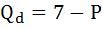 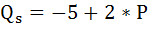 Задача №1. Функция спроса на данный товар имеет вид , а функция предложения . При какой ставке налога (в ден. ед. на единицу товара) общая сумма налогового сбора окажется максимальной?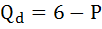 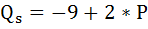 Тест.1. Не признаются объектом налогообложения по налогу на имущество:
А) имущество, переданное во временное владение, пользование, распоряжение или доверительное управление
Б) земельные участки и иные объекты природопользования
В) движимое имущество2. Налоговая база по налогу на имущество определяется как:
А) среднегодовая стоимость имущества
Б) общая стоимость имущества, находящегося на балансе предприятия
В) остаточная стоимость имущества3. Налоговые ставки по налогу на имущество устанавливаются:
А) органами местного самоуправления
Б) законами субъектов Российской Федерации
В) Федеральным Законом4. Налогоплательщики налога на имущество обязаны по истечении каждого отчетного и налогового периода представлять в налоговые органы:
А) налоговые расчеты по авансовым платежам по налогу и налоговую декларацию по налогу
Б) налоговую декларацию по налогу
В) налоговые расчеты по авансовым платежам5. Законодательством РФ:
А) разрешено устанавливать налоговые ставки для отдельных предприятий
Б) запрещено установление налоговых ставок для отдельных предприятий
В) данная норма не оговорена6. Предельный размер ставки налога на имущество не может превышать:
А) 2,2 %
Б) 18%
В) 10 %7.Объектом налогообложения ЕСН являются:
А) государственные пособия
Б) выплаты в виде материальной помощи
В) суммы единовременной материальной помощи8. Объектом налогообложения по ЕСН признаются выплаты по трудовым и гражданско-правовым договорам:
А) связанным с передачей в пользование имущества
Б) предметом которых является выполнение работ, оказание услуг, а также по авторским договорам
В) предметом которых является переход права собственности или иных вещных прав на имущество9. Налогоплательщики, организации, в т.ч. и банки, производящие выплаты физическим лицам при налоговой базе на каждого работника до 100 000 руб. применяют базовую ставку налога равной:
А) 35,5 %
Б) 36,5 %
В) 35,6 %
Раздел 3. Макроэкономика.ТЕМА 3.5. Бюджетно-налоговая политика и финансовая система. Бюджетный дефицит.ПРАКТИЧЕСКАЯ РАБОТА №23. Расчёт бюджетного дефицита.Цель практической работы: усвоение формулы расчета бюджетного дефицита (профицита); во-вторых, выявление взаимосвязи бюджетного дефицита и государственного долга; в-третьих, усвоение формул расчета налоговых мультипликаторов;  в-четвертых, выявление влияния государственного долга на показатели экономического развития.Задание.Задача №1. Государственные расходы на экономику составляют 5000 ден. ед., налоги поступили в размере 7000 ден. ед. Трансферты населению составляют 1100 ден. ед. Государственные долг составляет 9000 ден. ед., по нему государство выплачивает ежегодно 10 %. Определите состояние государственного бюджета.Задача №2. В 2006 году в стране Х собрали налогов в размере 35 млн у. е., таможенные сборы составили 12 млн у. е., неналоговые поступления в бюджет составили 20 млн у. е. В этом же году государственные закупки товаров и услуг составили 38,4 млн у. е., трансферты 14,7 млн у. е., проценты по государственному долгу 17,6 млн у. е. Определите состояние государственного бюджета.Задача №3. Государственные расходы на ВНП равны 500 у. е., налоги составляют 0,4 Y, трансферты – 0,2Y. Государственный долг страны 1000 у. е., ставка процента по государственному долгу 10 % годовых. Определите сальдо бюджета, если в стране создан ВНП в размере 2000 у. е.Задача №4. Государственные расходы на ВНП равны 7000 у. е., налоги составляют 0,6Y, трансферты – 0,25Y. Государственный долг страны 10 000 у. е., ставка процента по государственному долгу 15 % годовых. Определите структурный и циклический дефицит, если в стране создан ВНП в размере 20 000 у. е., потенциальный ВНП составляет 25 000 у. е.Задача №5. Государственный долг страны на начало года составлял 2000 у. е., ставка уплачиваемого процента по гос. долгу составляет 8 % годовых. Расходы государства на ВНП за текущий год равнялись 1500 ден. ед., трансферты – 20 % ВНП. Доходы государственного бюджета равны 40 % ВНП. Определите бремя долга на конец года, если созданный в стране ВНП составляет 5000 у. е.Задача №6. Функция налогов имеет вид: Т = 300 + 0,1Y, трансферты населению , государственные закупки составляют 400. Потенциальный объем производства Y* = 3000 у. е. Что произойдет с государственным долгом, если фактический объем национального производства соответствует потенциальному?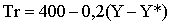 Задача №7. Потребление задано функцией С = 0,75 Yv + 300, государственные расходы 200 у. е., налоги равны 0,4 Y, инвестиции равны 600. Определите национальный доход, потребление и налоговые платежи. Подсчитайте налоговый мультипликатор.Задача №8. Правительство получило заем у МВФ в размере 6 млрд долл. Эти средства, инвестируемые в экономику, позволяют получить прирост национального дохода в размере 2000 млрд долл. в год. Долг надо вернуть через 4 года, при этом ежегодные проценты составляют 10 %. Приведет ли данный заем к увеличению государственного долга и финансового бремени, налагаемого на экономических субъектов?Раздел 3. Макроэкономика.ТЕМА 3.6. Спрос и предложение денег. Банковская система национальной экономики.ПРАКТИЧЕСКАЯ РАБОТА №24. Расчеты денежной массы.Цель практической работы: усвоение процесса создания денег в кредитно-банковской системе; выявление взаимосвязи спроса и предложения денег и формирования равновесия на денежном рынке; усвоение формул расчета денежных мультипликаторов; определение совместного равновесия на товарном и денежном рынках; выявление влияния денежной массы на реальные и номинальные показатели экономического развития.Задание.Задача №1. Центральный банк установил норму обязательного резервирования в размере 12,5 %. Определите банковский мультипликатор.Задача №2. Норма резервирования в стране равна 20 %, норматив избыточных резервов 5 %, коэффициент депонирования равен 50 %. Определите денежный мультипликатор.Задача №3. Небольшие срочные вклады составляют 81,5 млнден. ед., крупные срочные планы – 32,3 млн ден. ед., чековые вклады – 22,4 млн ден. ед., бесчековые сберегательные вклады – 15 млн ден. ед., наличные деньги – 48,8 млн ден. ед. На основе этих данных определите агрегаты M1, M2, МЗ.Задача №4. В банк А пришел новый депозит в размере 20 000 у. е., норма обязательного резервирования в стране 10 %. На сколько увеличатся кредитные возможности банка А?Задача №5. В банк Х пришли два новых депозита на 10 000 и 15 000 у. е. Норма обязательного резервирования составляет 20 %. Определите, на сколько увеличатся кредитные возможности банка Х и на сколько максимально может возрасти денежная масса?Задача №6. На основе следующих данных определите, как изменится денежная масса в стране:1.  Центральный банк скупил за наличные деньги у населения ценные бумаги правительства на сумму 200 у. е.2.  Центральный банк продал коммерческим банкам ценных бумаг государства на сумму 500 у. е.3.  Центральный банк снизил учетную ставку процента, в результате коммерческие банки взяли дополнительных кредитов на сумму 50 млнден. ед.4.  Правительство купило оборудование на сумму 1000 млнден. ед., расплатившись чеками на депозиты казначейства.Норма обязательного резервирования, действующая в стране, – 10 %.Задача №7. Денежная база в экономике составляет 2000 у. е. Соотношение наличность: депозиты равно 3 : 1. Норма обязательного резервирования 10 %. Определите денежную массу.Задача №8. Денежная база в экономике увеличилась на 1500 у. е. Норма резервирования составляет 12 %, норматив кассовых остатков 3 %, коэффициент предпочтения наличности 45 %. Определите, насколько увеличится денежная масса.Задача №9. Экономика находилась в состоянии долгосрочного равновесия при потенциальном ВНП 6000 у. е., уровне цен – 1, скорости оборота денежной единицы 10 оборотов в год, при этом на денежном рынке было равновесие при ставке процента 5. Спекулятивный спрос на деньги определяется формулой Md = 300 – 40i. Центральный банк выпустил в обращение дополнительно 200 ден. ед. Что произойдет в экономике, если процентная ставка не изменится?Раздел 3. Макроэкономика.ТЕМА 3.7. Кредитно-денежная политика.ПРАКТИЧЕСКАЯ РАБОТА №25. Расчёт норм обязательных резервов.Цель практической работы: узнать, что такое кредитно-денежная политика, ее цели и инструменты, научиться вести расчеты норм обязательных резервов.Задание.Задача №1. При увеличении нормы обязательных резервов банка с 20 до 30 % оказалось, что банковская система испытывает нехватку резервов в размере 60 млн. ден. ед. Насколько следует сократить денежную массу, если сумму резервов увеличить невозможно? 

          Задача №2. Норма обязательных резервов 30 % от величины бессрочных вкладов. Банковская система имеет избыточные резервы в размере 15 млн. ден. ед. Рассчитайте, на какую величину банковская система может увеличить сумму бессрочных вкладов. 

         Задача №3. На начало операционного дня остаток наличных денег в оборотной кассе банка - 32 млн. руб. От предприятий и предпринимателей, обслуживаемых филиалом в течение операционного дня, поступило 197,5 млн. руб. наличных денег. В этот же день банк выдал 184,9 млн. руб. наличных денег. Лимит остатка оборотной кассы данного банка - 40 млн. руб. Рассчитать остаток оборотной кассы на конец операционного дня. Какие меры предпримет банк? 

          Задача №4. Автотранспортное предприятие 5 апреля обратилось в районное отделение АО Банка «Возрождение» с заявлением на открытие аккредитива для расчетов согласно договору с автомобильным заводом в Нижнем Новгороде за запасные части для ремонта автомашин. Срок действия аккредитива установлен по договору в 15 дней. Его сумма 525 млн. руб. На расчетном счете в банке - 637 млн.руб. Расчеты осуществляются без акцепта. Из банка поставщика поступило дебетовое авизо и оплаченные за счет этого аккредитива расчетные документы: 10 апреля – 1,70 млн. руб., 13 апреля - 230 млн. руб., 20 апреля - 125 млн. руб. Автотранспортное предприятие 25 апреля представило банку заявление об отказе от акцепта счетов автомобильного завода, оплаченных с аккредитива 20 апреля на 125 млн. руб. Определить позицию банка в этом случае. 
Задача №5. Составить балансовый отчет ЦБ на основе следующих данных в млрд. руб.: золотые сертификаты - 10; ценные бумаги - 100; банкноты, выпущенные в обращение, -90; резервы коммерческих банков - 30; другие активы - 10; депозиты министерства финансов - 5; ссуды коммерческим банкам - 10. Найти величину других обязательств и собственный капитал. 

          Задача №6. На основе упрощенного балансового отчета банка (в усл. ден. ед.) составить балансовые отчеты А, Б, В, Г после совершения банком каждой из операций. При этом первоначальный балансовый отчет предшествует каждой операции (см. табл. 1). А) Деньги по чеку на сумму 50 ед., полученные одним из вкладчиков банка, положены им в другой банк. 
Б) Вкладчик снял со своего счета наличными 50 ед. Банк восстановил свою наличность, получив ее в размере 50 ед. в ЦБ. 
B) Чек на сумму 60 ед., выданный другим банком, помещен в данный банк. 
Г) Банк продает государственные ценные бумаги на сумму 100 ед. 


        Задача №7. На основе показателей (тыс. руб.), приведенных ниже, построить баланс банка. 
1. Уставный фонд - 2 227 305; 
2. Прибыль-8 154894; 
3. Касса-2695503; 
4. Счета в других банках (корресп. счета) - 8 625 924; 
5. Средства в Банке РФ-7 681650; 
6. Кредиты, выданные банком, - 59 908 900; 
7. Средства на счетах банка других банков - 1 523 683; 
8. Прочие пассивы - 7 855 415; 
9. Другие фонды - 4 575 298; 
10. Вклады и депозиты - 6 293 671; 
11. Иностранная валюта и расчеты по вал.опер. (пассив) - 2 991 709; 
12. Приобретение ценных бумаг-1 262 603; 
13. Прочие активы - 14 649 731; 
14. Иностранная валюта и расчеты по вал.опер. (актив) -3 691 699; 
15. Здания и основные средства - 768 121; 
16. Участие в совместной деятельности - 110 458;17. Кредиты, полученные от других банков, -30 013 078; 
18. Остатки на расчётных и текущих счетах - 35 759 631. 

         Задача №8. В коммерческий банк поступил вексель от торгового предприятия на сумму 16 млн. руб. за 4 месяца до истечения срока его погашения. Учетная ставка ЦБ - 30 %. Какая сумма будет выплачена банком под вексель? В чем заключается для банка операция по дисконтированию векселей? 

        Задача №9. Каково состояние прибыли и собственных средств банка, если соотношение прибыли к активам 3,45 %, а соотношение собственных и заемных средств 27,1 %? 

        Задача №10. Физическим лицом внесен в банк вклад в размере 5000 руб. под 14 % годовых с 11 февраля по 11 августа того же года. Какова будет величина налога, уплаченного по данному вкладу? 

Одобрено цикловой комиссией геодезии и землеустройстваСоставлено в соответствии с рабочей программой по дисциплине для специальности «Земельно-имущественные отношения»Председатель цикловой комиссиигеодезии и землеустройства  ______________ В.П.Куликова 28 августа 2015г.Директор ___________В.И. Овсянников 29 августа 2015г.Вид продуктаАБВГДКниги01234Журналы109740Число цехов производящих танки (числитель) и трактора (знаменатель)4/-3/12/21/3-/4Производство тыс. штук в год:танков20017515075-тракторов-100250275300Цена товара (P) в руб.Количество продукции (Q)Количество продукции (Q)Цена товара (P) в руб.Спрос (Qd)Предложение(Qs)1060010016400200203003002525040030200500Цена (Р) за 1кг, руб.Спрос(Qd), кгСпрос(Qd), кгПредложение(Qs), кг3025025070025300300600205005001570040010800200Цена, тыс. р. за 1 кгВеличина спроса, тыс. кгВеличина предложения, тыс. кгИзбыточный спросИзбыточное предложениеОбъем продажСуммарная выручка всех продавцов1210101,5180302140552,580803401003,530130420160Цена, р. за 1 кгВеличина спроса, тыс. кг.Величина предложения, тыс. кгИзбыточный спросИзбыточное предложениеОбъем продажВыручкаПрибыль11601021303031105548080560100640130720160Цена, тыс. р. за 1 кгВеличина спроса, тыс. кгВеличина предложения, тыс. кгИзбыточный спросИзбыточное предложениеОбъем продажВыручка, млн. р.1018002000111250450110060072001390001170014-400400700Цена за 1 билетОбъем спроса на билетыЭластичность спроса по ценеВыручка продавцов билетов.22,501020,002015,004012,505010,00605,00802,50901,00960100Цена единицы товара АВеличина спроса на товар А при доходе 200 р.Величина спроса на товар А при доходе 250 р.7100620105302044030350402605017060Страны или картель ОПЕКГодовой экспорт, млн. т.Себестоимость долл. за 1 т.Россия8070ОПЕК100050Норвегия3080Великобритания6080Азербайджан1060Количество пирожныхГостямГостямСемьеСемьеTUMUTUMU18812214931956423305331Количество товаровОбщая полезностьПредельная полезность110218325ТU, ютилейТU, ютилейЛимонад Лимонад  Лимонад Лимонад Лимонад ТU, ютилейТU, ютилей0,511,522,5Мороженое11010101010Мороженое22020202020Мороженое33030303030МороженоеМороженоеВареньеВареньеКоличество порцийTU, кронПорций по 100 гTU, крон112120224240336358446474554588660610076471108648108Выпуск в единицу времени, Q шт.Общие затраты TC,р.FCVCMCATCAVCAFC0601130218032304300Выпуск в единицу времени, Q шт.Общие затраты, TC  р.010001130021800326004360054800Выпуск в единицу времени, Q,шт.Затраты общие, TC, р.Затраты предельные,MC,  р.Затраты переменные,VC,  р.Затраты средние переменные,AVC,  р.Затраты постоянные,FC,  р.затраты средние,ATC,  р.QVCACMCTC015024533041405150ПродуктИздержки на единицу продукцииЦена реализации, ед. р.Объем продажОбщая выручкаОбщие издержкиПрибыльПрибыль с вложенного рубля, %А170230185Б160210200В140190218Цена продукции504035302520Объём продаж1000200035005000700010000Номер участка12345Объём производства1200800150020001500С\с  продукции3027364032Производительность1,21,610,81НаименованиеЗаданиеЗаданиеЗаданиеЗаданиеЗаданиеЗаданиеНаименование1990 г.1997 г.1998 г.2000 г.WorldBankИдеалДенежные доходы - всего100100100100100100в том числе по 20-ти % группам населенияв том числе по 20-ти % группам населенияв том числе по 20-ти % группам населенияв том числе по 20-ти % группам населенияв том числе по 20-ти % группам населенияв том числе по 20-ти % группам населенияв том числе по 20-ти % группам населенияпервая (с наименьшими доходами)10,86,96,55,4420Вторая15,911,2108,2820Третья19,815,81310920Четвертая24,822,61914,51320пятая (с наибольшими доходами)28,743,551,561,96620Сделки, входящие в ВНПСделки, не входящие в ВНПОперацииЦена проводимой операции, руб.Добавленная стоимость, руб.Закупка говядины85Закупка свинины95Закупка баранины75Закупка специй0,8Оплата транспорта15Оплата наемного труда100Продажа колбасы оптовику490Продажа оптовикарозничному продавцу540Мы покупаем600Товар1995199520002000ТоварКол-во,шт.Цена, руб.Кол-во,шт.Цена, руб.А754,50904,80В15022,5018024,00С12018,0015021,00D9015,0010516,50E1806,002107,00Статья Исходные А БВ Г Активы Начальные данные 100 Резервы 200 Ссуды 500 Ценные бумаги 200 Баланс 1000 Пассивы Вклады до востребования 900 Акции 100 Баланс 1000 